П Р О Е К ТКРАСНОЯРСКИЙ КРАЙАЛЕКСАНДРОВСКИЙ СЕЛЬСОВЕТ БОГОТОЛЬСКОГО РАЙОНААЛЕКСАНДРОВСКИЙ СЕЛЬСКИЙ СОВЕТ ДЕПУТАТОВРЕШЕНИЕО внесении изменений в УставАлександровского сельсовета Боготольского районаВ целях приведения Устава Александровского сельсовета Боготольского района Красноярского края в соответствие с требованиями федерального и краевого законодательства, руководствуясь статьями ____ Устава Александровского сельсовета Боготольского района Красноярского края, Александровский сельский Совет депутатов РЕШИЛ: 1. Внести в Устав Александровского сельсовета Боготольского района Красноярского края следующие изменения:1.1. в пункте 2 статьи 3 слова «обладающие правом законодательной инициативы в Александровском сельсовете» заменить словами «местного самоуправления Александровского сельсовета»; 1.2. в пункте 2 статьи 6 слова «далее - Совет, сельский Совет депутатов, Совет депутатов» заменить словами «далее по тексту Устава также – Совет, Совет депутатов, сельский Совет, сельский Совет депутатов»;1.3. подпункт 5.1 пункта 2 статьи 21 после слов «жителей сельсовета» дополнить словами «, обладающих избирательным правом,»;1.4. подпункт 4 пункта 1 статьи 59.2 изложить в следующей редакции:«6) компенсация, выплачиваемая депутату представительного органа в связи с освобождением его от производственных обязанностей и служебных обязанностей в соответствии с пунктом 2 настоящей статьи в размере _________. Указанная компенсация производится в порядке, определенном представительным органом.».2. Контроль за исполнением Решения возложить на _____________.3. Глава Александровского сельсовета обязан опубликовать (обнародовать) зарегистрированное настоящее Решение в течение семи дней со дня поступления из Управления Министерства юстиции Российской Федерации по Красноярскому краю уведомления о включении сведений о настоящем решении в государственный реестр уставов муниципальных образований Красноярского края.4. Настоящее Решение подлежит официальному опубликованию (обнародованию) после его государственной регистрации и вступает в силу со дня официального опубликования (обнародования).Председатель Совета депутатов	И.О. ФамилияГлава сельсовета                                                                          		  И.О. Фамилия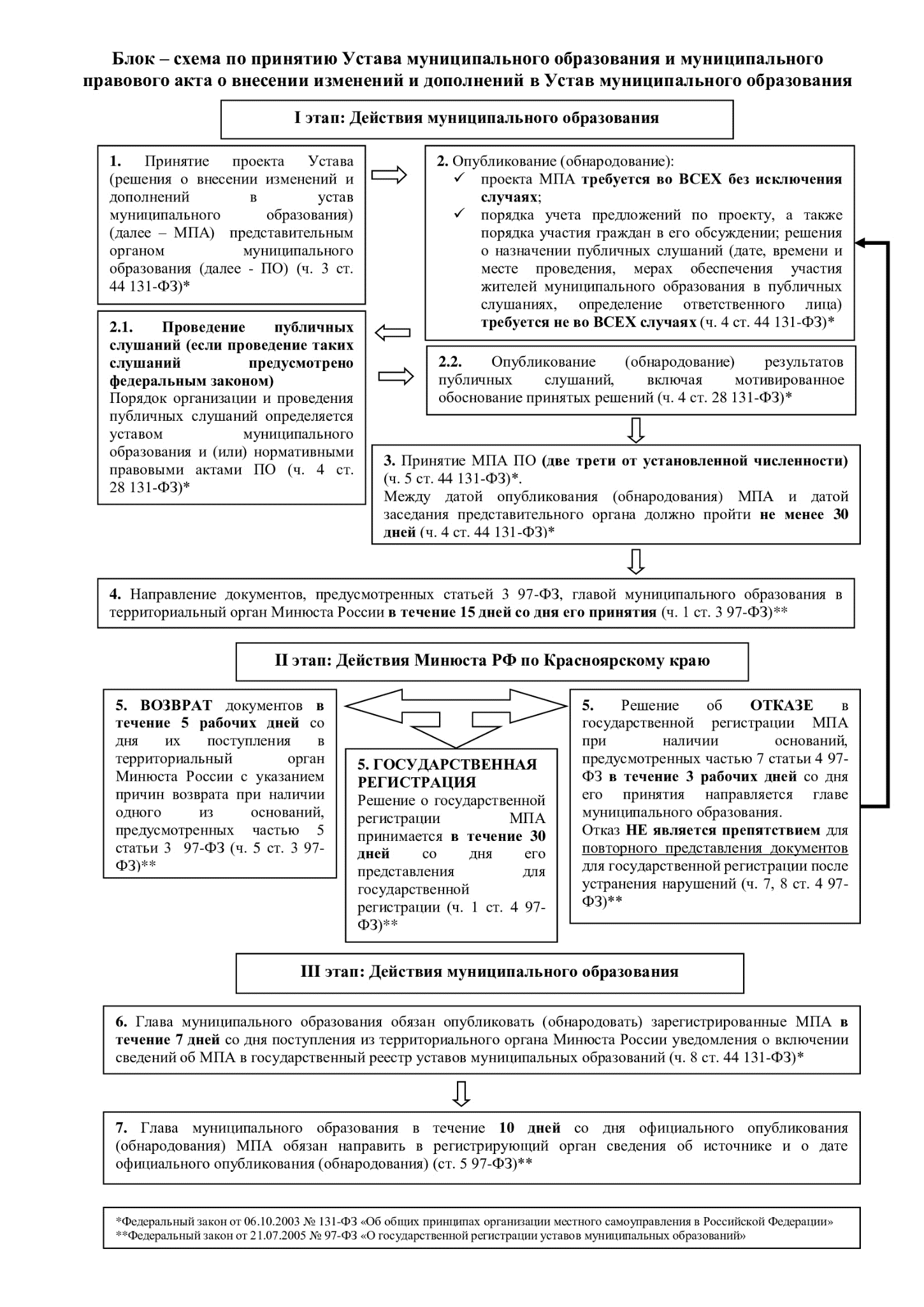 Датаместо принятияНомер